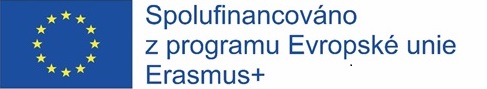 Erasmus+Je vzdělávací program Evropské unie na období 2014/2020, který podporuje spolupráci a mobilitu ve všech sférách vzdělávání, v odborné přípravě atd. Programu Erasmus+ se mohou kromě žáků a studentů účastnit i učitelé, zvyšovat své odborné znalosti a dovednosti a navazovat spolupráci s kolegy ze zahraničí.Samotný projekt Moderní škola umožnil již 3 pedagogům z naší školy navštívit základní školu CEIP Gines Morata ve Španělsku v Almérii ve a 3 učitelům 46 Dimotiko Sxoleio Patron v Řecku. Čeho jsme se účastnili? Stínování. Stínování neboli job shadowing je metoda, která umožňuje pozorovat kolegy a jejich výukové metody přímo při práci. Učitelé sledovali nejnovější metody výuky reálně ve výuce, následně pak o těchto metodách diskutovali se svými zahraničními kolegy. Velmi důležitou součástí projektu byla jazyková příprava. Rádi jsme ji absolvovali, neboť anglický jazyk nás přenesl přes všechny jazykové bariéry. V září 2019 bude projekt Erasmus+ pokračovat stínováním čtyř pedagogů ve Szkole Podstawowe nr. 11 im. Henryka Jordana z Přemyšlu v Polsku. Díky hlavní aktivitě – stínování – má dojít ke zkvalitnění vzdělávání – zavedení moderních vyučovacích metod, zvýšení přitažlivosti vyučovaných předmětů a v konečném důsledku zvýšení školní úspěšnosti žáků.Celý projekt je hrazen z rozpočtu Evropské unie.V příštím roce se podařilo opět získat podporu EU a projekt bude moci pokračovat. Velkou zásluhu na tom má Mgr. Pavel Navrátil, který navázal kontakty s kolegy ze zahraničí a projekt realizuje. Také děkujeme paní ředitelce Olze Odehnalové za podporu celého projektu. 